NOTA DE PRENSALa Fundación CRIS contra el cáncer solicita una casilla en la declaración de la renta destinada a la investigaciónEl cáncer es una prioridad global y la investigación es la única vía de encontrar soluciones de cura.La Fundación CRIS contra el cáncer defiende la colaboración público-privada y se dedica a recaudar fondos de la sociedad civil para financiar investigación en la Sanidad Pública con el objetivo de que cualquier persona tenga acceso a los mejores tratamientos.Madrid, a 15 de noviembre de 2023; La Fundación CRIS contra el cáncer, entidad referencia en la investigación contra esta enfermedad, pide a los actores políticos que trabajen en la creación de una tercera casilla en la declaración de la renta 2023 que permita a los ciudadanos contribuir en la financiación de la investigación contra el cáncer.1 de cada 3 mujeres y 1 de cada 2 hombres va a desarrollar cáncer a lo largo de su vida, se trata de la principal causa de muerte en la sociedad occidental y cada vez se diagnostican tumores en personas más jóvenes -niños y adolescentes-.Se trata de una grave situación de Salud Pública para la cual hay que tomar medidas cada vez mayores ya que el cáncer es la gran pandemia de hoy y de las próximas décadas.Esta es la razón por la que la Fundación CRIS contra el cáncer llama la atenciónPor este motivo, la Fundación CRIS contra el cáncer solicita maximizar los recursos públicos y privados para que la investigación tenga mayor financiación y pueda encontrar tratamientos de cura.El cáncer es uno de los retos más importantes a los que nos enfrentamos por su elevada incidencia y complejidad: existen centenares de tumores distintos.La única fórmula para lograr que sea una enfermedad 100% curable es invertir en investigación, asegura la directora de la Fundación CRIS contra el cáncer, Marta Cardona, y añade que “todos queremos un país líder a la vanguardia en la investigación capaz de encontrar tratamientos efectivos de cura e implementarlos y que cualquier persona tenga acceso, de manera justa y equitativa, a las terapias más innovadoras. Por esta razón, en la Fundación CRIS contra el cáncer recaudamos fondos de la sociedad civil para financiar la investigación en el Sistema Nacional de Salud. Hacemos posible el ciclo completo, desde investigación en laboratorio hasta la cama del paciente”.Sin embargo, la financiación pública en ciencia supone un porcentaje muy bajo del PIB. Es urgente encontrar nuevas vías de financiación pública y desde la Fundación CRIS contra el cáncer se solicita el esfuerzo tanto de administraciones públicas como de la sociedad civil. El cáncer es cosa de todos. Una tercera casilla para la investigación en la declaración de la renta contribuiría dotar a España de los recursos suficientes para los investigadores, acelerar las soluciones de cura, retener el mayor talento y evitar su fuga, aumentar la inversión exterior, contribuir a que el país esté a la cabeza de I+I y mantener el estado de bienestar. El formulario de la declaración de la renta permite que el 0,7% de los recursos se destinen a la Iglesia o a los Servicios Sociales. Estamos pidiendo que se incluya una tercera casilla para la investigación contra el cáncer.https://actua.criscancer.org/peticion/casilla-rentaUnidades CRIS especializadas y a la vanguardia en la Sanidad PúblicaDesde sus inicios CRIS ha impulsado el desarrollo de terapias avanzadas en hospitales públicos, especialmente a través de sus Unidades. Las Unidades CRIS son estructuras que integran dentro del hospital a los mejores equipos de investigación, que crean y desarrollan nuevos tratamientos que luego se ponen en marcha en ensayos clínicos. Dos Unidades en particular, la Unidad CRIS de Tumores Hematológicos del Hospital Universitario 12 de Octubre y la Unidad CRIS de Terapias Avanzadas en Cáncer Infantil del Hospital Universitario de la Paz, han liderado la introducción y el desarrollo de terapias avanzadas en nuestro país, y han sido fundamentales para su puesta en marcha. Estas Unidades no sólo han participado en ensayos clínicos que utilizan terapias celulares y terapias con anticuerpos modificados, sino que desarrollan ellas mismas en sus propias terapias innovadoras: células CAR-T, terapias celulares con células Natural Killer, CAR-T modificados, linfocitos que producen anticuerpos modificados…En resumen, investigación y tratamientos de última generación. Por eso, para los investigadores de estas Unidades resulta especialmente frustrante crear, desarrollar y participar en ensayos clínicos con terapias que luego en nuestro país tienen tantas dificultades para aprobarse y llegar a los pacientes en la práctica clínica habitual.INVESTIGACIÓN para OTRA OPORTUNIDADLa Fundación CRIS contra el cáncer se creó hace 12 años cuando su actual presidenta, Lola Manterola, fue diagnosticada a los 37 años, de un mieloma múltiple. Tras recibir terapias convencionales y someterse a dos trasplantes de médula, fue un ensayo clínico lo que permitió la remisión de su cáncer. Como reconocimiento a la investigación y tras confirmar las grandes carencias de recursos que tiene, creó la Fundación para que la ciencia pueda encontrar cura para el cáncer y que cualquier persona tenga derecho y alcance de manera justa y equitativa a los tratamientos más innovadores. A día de hoy, su tumor está cronificado y preside la Fundación CRIS contra el cáncer con el convencimiento y compromiso de que solo la investigación hace posible encontrar soluciones efectivas contra esta enfermedad. Manterola insiste en que “trabajamos para curar el cáncer a través de la investigación para que todos tengamos otra oportunidad”.Sobre la Fundación CRIS contra el cáncerLa Fundación CRIS contra el cáncer tiene como objetivo lograr tratamientos de cura contra el cáncer apoyando, promoviendo y financiando la investigación contra esta enfermedad, gracias al compromiso de las donaciones de la sociedad civil.CRIS contra el cáncer ofrece terapias pioneras a pacientes que no responden a tratamientos convencionales. La Fundación tiene sede en España, Gran Bretaña y Francia; y tiene Unidades propias de terapias y ensayos en los principales hospitales del Sistema Nacional de Salud, además de estar en los centros de investigación referencia.Ha invertido 40 millones de euros en investigación; se han desarrollado 468 ensayos clínicos en proyectos y Programas CRIS; puesto en marcha 120 Líneas de investigación, 53 equipos y 458 ensayos clínicos; se apoya a 247 científicos e investigadores presentes en 65 instituciones alrededor mundo; las publicaciones, papers y tesis doctorales suman casi 2.000; hay 15 patentes licenciadas y 6 en proceso; 6.000 pacientes beneficiados y 11 millones anuales de potenciales beneficiarios.PARA MÁS INFORMACIÓN Y ENTREVISTAS:Oficina de prensa Fundación CRIS contra el cáncerprensa@criscancer.org685.376.705.Web Fundación CRIS contra el cáncerhttps://criscancer.org/#OTRAOPORTUNIDADRRSS @criscancer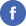 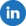 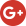 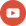 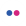 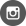 https://twitter.com/criscancerhttps://www.facebook.com/FundacionCrisCancerhttps://www.linkedin.com/company/fundaci-n-cris-contra-el-c-ncerhttps://www.youtube.com/user/CrisContraElCancerhttps://www.flickr.com/photos/122173016@N08/https://www.instagram.com/criscontracancer